AUTUMN TERM 2021SPRING TERM 2022SUMMER TERM 2022Swanland Education Trust Term DatesAcademic Year 2021-2022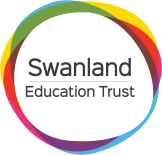 2021AUGUSTAUGUSTAUGUSTAUGUSTAUGUSTSEPTEMBERSEPTEMBERSEPTEMBERSEPTEMBEROCTOBEROCTOBEROCTOBEROCTOBEROCTOBERNOVEMBERNOVEMBERNOVEMBERNOVEMBERNOVEMBERDECEMBERDECEMBERDECEMBERDECEMBERMonday29162330613202741118251181522296132027Tuesday310172431714212851219262291623307142128Wednesday41118251815222961320273310172418152229Thursday51219262916233071421284411182529162330Friday613202731017241815222955121926310172431Saturday71421284111825291623306613202741118251Sunday8152229512192631017243177142128512192622022JANUARYJANUARYJANUARYJANUARYJANUARYFEBRUARYFEBRUARYFEBRUARYFEBRUARYMARCHMARCHMARCHMARCHAPRILAPRILAPRILAutumnAutumnAutumn35DaysDaysMonday310172431714212871421284111837DaysDaysTuesday41118251815221815222951219SpringSpringSpring33DaysDaysWednesday5121926291623291623306132030DaysDaysThursday6132027310172431017243171421SummerSummerSummer24DaysDaysFriday71421284111825411182518152237DaysDaysSaturday815222951219265121926291623TOTALTOTALTOTAL195DaysDaysSunday91623306132027613202731017242022APRMAYMAYMAYMAYMAYJUNEJUNEJUNEJUNEJULYJULYJULYJULYHolidayHolidayMonday252916233061320274111825Tuesday2631017243171421285121926School Closure DaySchool Closure DayWednesday274111825181522296132027Thursday285121926291623307142128Disaggregated DayDisaggregated DayFriday296132027310172418152229Saturday307142128411182529162330Public HolidayPublic HolidaySunday181522295121926310172431Trust Day (school closed)